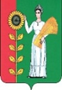 ПОСТАНОВЛЕНИЕАДМИНИСТРАЦИИ  ДОБРИНСКОГО  МУНИЦИПАЛЬНОГО РАЙОНА  ЛИПЕЦКОЙ ОБЛАСТИп. Добринка27.02.2023	г.			       			          № 116Об утверждении порядка формирования и ведения перечня управляющих организаций для управления многоквартирным домом, в отношении которого собственниками помещений в многоквартирном доме не выбран способ управления таким домом или выбранный способ управления не реализован, не определена управляющая организация и об утверждении порядка принятии решения по определению управляющей организацииВ соответствии с частью 17 статьи 161 Жилищного кодекса Российской Федерации, постановлением Правительства Российской Федерации от 21 декабря 2018 года № 1616 «Об утверждении Правил определения управляющей организации для управления многоквартирным домом, в отношении которого собственниками помещений в многоквартирном доме не выбран способ управления таким домом или выбранный способ управления не реализован, не определена управляющая организация, и о внесении изменений в некоторые акты Правительства Российской Федерации», руководствуясь Уставом Добринского  муниципального района, администрация Добринского муниципального районаПОСТАНОВЛЯЕТ:Утвердить порядок формирования и ведения перечня управляющих организаций для управления многоквартирным домом, в отношении которого собственниками помещений в многоквартирном доме не выбран способ управления таким домом или выбранный способ управления не реализован, не определена управляющая организация (приложение 1).Утвердить порядок принятия решения по определению управляющей организации для управления многоквартирным домом, в отношении которого собственниками помещений в многоквартирном доме не выбран способ управления таким домом или выбранный способ управления не реализован, не определена управляющая организация (приложение 2).Настоящее постановление опубликовать в районной газете "Добринские вести" и разместить на официальном сайте администрации Добринского муниципального района.Контроль за исполнением настоящего постановления возложить на заместителя главы администрации муниципального района Провоторова В.А.Глава администрации Добринского муниципального района					    А.Н. ПасынковПриложение 1к Постановлению администрацииДобринского муниципальногорайона Липецкой области№ 116  от 27.02.2023г.ПОРЯДОКФОРМИРОВАНИЯ И ВЕДЕНИЯ ПЕРЕЧНЯ УПРАВЛЯЮЩИХ ОРГАНИЗАЦИЙ ДЛЯ УПРАВЛЕНИЯ МНОГОКВАРТИРНЫМ ДОМОМ, В ОТНОШЕНИИ КОТОРОГО СОБСТВЕННИКАМИ ПОМЕЩЕНИЙ В МНОГОКВАРТИРНОМ ДОМЕ НЕ ВЫБРАН СПОСОБ УПРАВЛЕНИЯ ТАКИМ ДОМОМ ИЛИ ВЫБРАННЫЙ СПОСОБ УПРАВЛЕНИЯ НЕ РЕАЛИЗОВАН, НЕ ОПРЕДЕЛЕНА УПРАВЛЯЮЩАЯ ОРГАНИЗАЦИЯ1.1. Управление многоквартирным домом, в отношении которого собственниками помещений в многоквартирном доме не выбран способ управления таким домом в порядке, установленном Жилищным кодексом Российской Федерации от 29.12.2004 № 188-ФЗ (далее – Жилищный кодекс), или выбранный способ управления не реализован, не определена управляющая организация, в том числе по причине признания несостоявшимся открытого конкурса по отбору управляющей организации, проводимого органом местного самоуправления Добринского муниципального района Липецкой области в соответствии с Жилищным кодексом, осуществляется управляющей организацией, имеющей лицензию на осуществление предпринимательской деятельности по управлению многоквартирными домами, определенной решением органа местного самоуправления Добринского муниципального района Липецкой области (далее – Уполномоченный орган) в порядке и на условиях, которые установлены Постановлением Правительства РФ от 21.12.2018 № 1616 «Об утверждении Правил определения управляющей организации для управления многоквартирным домом, в отношении которого собственниками помещений в многоквартирном доме не выбран способ управления таким домом или выбранный способ управления не реализован, не определена управляющая организация, и о внесении изменений в некоторые акты Правительства Российской Федерации». Перечень управляющих организаций для управления многоквартирным домом, в отношении которого собственниками помещений в многоквартирном доме не выбран способ управления таким домом или выбранный способ управления не реализован, не определена управляющая организация формируется Уполномоченным органом и размещается в государственной информационной системе жилищно-коммунального хозяйства.1.2. В Перечень организаций включаются управляющие организации, предоставившие в Уполномоченный орган заявление о включении в Перечень организаций, и (или) управляющие организации, признанные участниками открытого конкурса по отбору управляющей организации для управления многоквартирным домом, расположенным на территории Добринского муниципального района, в соответствии с протоколом рассмотрения заявок на участие в конкурсе по отбору управляющей организации для управления многоквартирным домом, предусмотренным Правилами проведения органом местного самоуправления открытого конкурса по отбору управляющей организации для управления многоквартирным домом, утвержденными постановлением Правительства Российской Федерации от 06 февраля 2006 года № 75 «О порядке проведения органом местного самоуправления открытого конкурса по отбору управляющей организации для управления многоквартирным домом».1.3. Перечень организаций ведется по форме (приложение № 1 к Порядку), в электронном виде в хронологическом порядке в соответствии с датой подачи управляющей организацией заявления о включении в Перечень организаций, и (или) датой составления протокола рассмотрения заявок на участие в конкурсе по отбору управляющей организации для управления многоквартирным домом.1.4. Перечень организаций подлежит актуализации Уполномоченным органом не реже чем один раз в 5 лет, а также в срок, не превышающий 3 рабочих дней со дня наступления следующих событий:1.4.1. Аннулирование лицензии управляющей организации, включенной в Перечень организаций, на осуществление предпринимательской деятельности по управлению многоквартирными домами;1.4.2. Истечение срока действия лицензии управляющей организации, включенной в Перечень организаций, на осуществление предпринимательской деятельности по управлению многоквартирными домами при отсутствии решения о продлении срока действия лицензии, принятого лицензирующим органом в соответствии с пунктом 17 Положения о лицензировании предпринимательской деятельности по управлению многоквартирными домами, утвержденного постановлением Правительства Российской Федерации от 28 октября 2014 года № 1110 «О лицензировании предпринимательской деятельности по управлению многоквартирными домами»;1.4.3. Поступление заявления управляющей организации о включении ее в Перечень организаций;1.4.4. Составление протокола рассмотрения заявок на участие в конкурсе;1.4.5. Поступление заявления управляющей организации об исключении ее из Перечня организаций.1.5. Для включения в Перечень организаций управляющая организация направляет в Уполномоченный орган заявление о включении ее в перечень организаций (приложение № 2 к Порядку), одним из следующих способов:а) при личном обращении в уполномоченный орган;б) путем направления заявления в уполномоченный орган почтовой связью.1.6. В заявлении указывается: полное наименование управляющей организации, основной государственный регистрационный номер записи в Едином государственном реестре юридических лиц, номер лицензии на осуществление деятельности по управлению многоквартирными домами, фактический адрес местонахождения управляющей организации, фамилия, имя, отчество (последнее - при наличии) руководителя (представителя), номер контактного телефона.1.7. Заявление регистрируется в день поступления.1.8. Решение о включении в Перечень организаций принимается Уполномоченным органом и оформляется распоряжением администрации органа местного самоуправления Добринского муниципального района в течение трех рабочих дней:- со дня регистрации заявления в соответствии с датой его подачи управляющими организациями;- с даты составления протокола рассмотрения заявок на участие в конкурсе (в хронологическом порядке).1.9. Управляющие организации извещаются о включении в Перечень организаций в течение трех рабочих дней со дня принятия решения о включении управляющих организаций в Перечень организаций, посредством направления информации по адресу фактического нахождения управляющей организации, указанного в заявлении.Приложение № 1к Порядку формирования и ведения перечня управляющих организаций для управления многоквартирным домом, в отношении которого собственниками помещений в многоквартирном доме не выбран способ управления таким домом или выбранный способ управления не реализован, не определена управляющая организацияВ___________________________________(наименование органа местного самоуправления)от ______________________________________________________________________(организационно-правовая форма,наименование организации, ОГРН, ИНН)Адрес (место нахождения):________________________________________________________________________Телефон: ___________________________ЗАЯВЛЕНИЕо включении управляющей организации в Перечень организаций для управления многоквартирным домом, в отношении которого собственниками помещений в многоквартирном доме не выбран способ управления таким домом или выбранный способ управления не реализован, не определена управляющая организацияПрошу включить в Перечень организаций для управления многоквартирным домом, в отношении которого собственниками помещений в многоквартирном доме не выбран способ управления таким домом или выбранный способ управления не реализован, не определена управляющая организация_________________________________________________________________________(полное наименование управляющей организации)Номер лицензии: ____________________________________________________Идентификационный номерналогоплательщика (ИНН): ______________________________________________Основной государственный регистрационный номер (ОГРН): ____________________Юридический адрес лицензиата(с указанием почтового индекса): _____________________________________________________________________________________________________________________Количество МКД на управлении: _____________________________________________Контактный телефон и e-mail: _____________________________________________________________________________________________________________________(полное наименование управляющей организации)Дает свое согласие на включение в Перечень организаций для управления многоквартирным домом, в отношении которого собственниками помещений в многоквартирном доме не выбран способ управления таким домом или выбранный способ управления не реализован, не определена управляющая организация, в соответствии с Постановлением Правительства Российской Федерации от 21.12.2018 N 1616 "Об утверждении Правил определения управляющей организации для управления многоквартирным домом, в отношении которого собственниками помещений в многоквартирном доме не выбран способ управления таким домом или выбранный способ управления не реализован, не определена управляющая организация, и о внесении изменений в некоторые акты Правительства Российской Федерации".Заявление составлено "__" _______________ 20 __ г.Руководитель организации _________________ ____________________________(подпись)			 (Ф.И.О.)Заявление принято "__" _______________ 20 __ г. __ ч. __ мин.Приложение № 2к Порядку формирования и ведения перечня управляющих организаций для управления многоквартирным домом, в отношении которого собственниками помещений в многоквартирном доме не выбран способ управления таким домом или выбранный способ управления не реализован, не определена управляющая организация_________________________________________________(наименование органа местного самоуправления) ПЕРЕЧЕНЬУПРАВЛЯЮЩИХ ОРГАНИЗАЦИЙ ДЛЯ УПРАВЛЕНИЯ МНОГОКВАРТИРНЫМ ДОМОМ, В ОТНОШЕНИИ КОТОРОГО СОБСТВЕННИКАМИ ПОМЕЩЕНИЙ В МНОГОКВАРТИРНОМ ДОМЕ НЕ ВЫБРАН СПОСОБ УПРАВЛЕНИЯ ТАКИМ ДОМОМ ИЛИ ВЫБРАННЫЙ СПОСОБ УПРАВЛЕНИЯ НЕ РЕАЛИЗОВАН, НЕ ОПРЕДЕЛЕНА УПРАВЛЯЮЩАЯ ОРГАНИЗАЦИЯПриложение 2к Постановлению администрацииДобринского муниципальногорайона Липецкой области№ 116  от  27.02.2023г.ПОРЯДОК ПРИНЯТИЯ РЕШЕНИЯ ПО ОПРЕДЕЛЕНИЮ УПРАВЛЯЮЩИХ ОРГАНИЗАЦИИ ДЛЯ УПРАВЛЕНИЯ МНОГОКВАРТИРНЫМ ДОМОМ, В ОТНОШЕНИИ КОТОРОГО СОБСТВЕННИКАМИ ПОМЕЩЕНИЙ В МНОГОКВАРТИРНОМ ДОМЕ НЕ ВЫБРАН СПОСОБ УПРАВЛЕНИЯ ТАКИМ ДОМОМ ИЛИ ВЫБРАННЫЙ СПОСОБ УПРАВЛЕНИЯ НЕ РЕАЛИЗОВАН, НЕ ОПРЕДЕЛЕНА УПРАВЛЯЮЩАЯ ОРГАНИЗАЦИЯ1. Решение об определении управляющей организации принимается Уполномоченным органом и оформляется распоряжением администрации органа местного самоуправления Добринского муниципального района Липецкой области.2. При определении управляющей организации Уполномоченный орган:- выбирает из Перечня организаций управляющую организацию, осуществляющую управление на основании решения об определении управляющей организации меньшим количеством многоквартирных домов относительно других управляющих организаций, включенных в Перечень организаций;- определяет управляющую организацию в соответствии с очередностью расположения в Перечне организаций в случае, если 2 и более управляющие организации управляют на основании решения об определении управляющей организации равным количеством многоквартирных домов.3. В качестве управляющей организации для управления многоквартирным домом решением об определении управляющей организации не может быть определена управляющая организация, если:- собственники помещений в таком многоквартирном доме не приняли решения о расторжении договора управления многоквартирным домом с этой управляющей организацией;- сведения о таком многоквартирном доме были исключены из реестра лицензий в периоды осуществления деятельности по управлению такими многоквартирным домом этой управляющей организацией.4. Уполномоченный орган принимает решение и готовит проект распоряжения об определении управляющей организации в срок не более пяти рабочих дней со дня поступления в администрацию района информации о многоквартирном доме, в отношении которого:- собственниками помещений не выбран способ управления таким домом в порядке, установленном Жилищным кодексом Российской Федерации;- собственниками помещений выбранный способ управления не реализован;- не определена управляющая организация.5. Проект распоряжения "Об определении управляющей организации" предоставляется на подпись главе администрации органа местного самоуправления Добринского муниципального района.6. В распоряжении указывается:- полное наименование управляющей организации, основной государственный регистрационный номер записи в Едином государственном реестре юридических лиц, номер лицензии на осуществление деятельности по управлению многоквартирными домами, фактический адрес местонахождения управляющей организации, фамилия, имя, отчество (последнее - при наличии) руководителя (представителя), номер контактного телефона;- адрес многоквартирного дома, общая площадь дома, площадь жилых и нежилых помещений;- размер платы за содержание жилого помещения, равный размеру платы за содержание жилого помещения, установленному администрацией Добринского муниципального района в соответствии с частью 4 статьи 158 Жилищного кодекса Российской Федерации;- перечень работ и (или) услуг по управлению многоквартирным домом, услуг и работ по содержанию и ремонту общего имущества в многоквартирном доме, устанавливаемый в зависимости от конструктивных и технических параметров многоквартирного дома, включая требования к объемам, качеству, периодичности каждой из таких работ и услуг, сформированный из числа работ и услуг, указанных в минимальном перечне услуг и работ, необходимых для обеспечения надлежащего содержания общего имущества в многоквартирном доме, утвержденном Постановлением Правительства Российской Федерации от 03.04.2013 № 290 "О минимальном перечне услуг и работ, необходимых для обеспечения надлежащего содержания общего имущества в многоквартирном доме, и порядке их оказания и выполнения".7. В течение одного рабочего дня со дня принятия распоряжения об определении управляющей организации Уполномоченный орган:- размещает распоряжение на официальном сайте и в государственной информационной системе жилищно-коммунального хозяйства в информационно-телекоммуникационной сети "Интернет";- направляет распоряжение управляющей организации по адресу фактического нахождения управляющей организации, указанного в заявлении;- направляет распоряжение в Государственную жилищную инспекцию Липецкой области.8. В течение 5 рабочих дней со дня принятия решения об определении управляющей организации Уполномоченный орган направляет его:- собственникам помещений посредством размещения на информационных досках возле каждого подъезда многоквартирного дома;- лицу, принявшему от застройщика (лицу, обеспечивающему строительство многоквартирного дома) после выдачи ему разрешения на ввод многоквартирного дома в эксплуатацию помещения в этом доме по передаточному акту или иному документу о передаче, в соответствии с частью 14 статьи 161 Жилищного кодекса Российской Федерации.9. Осуществление управления многоквартирным домом управляющей организацией, определенной решением об определении управляющей организации, не является основанием для не проведения открытого конкурса по отбору управляющей организации для управления многоквартирным домом, для которого проведение такого конкурса предусмотрено Жилищным кодексом Российской Федерации.№ п/пНаименование управляющей организацииДата подачи управляющими организациями заявлений о включении их в перечень организаций или дата составления протокола рассмотрения заявок на участие в конкурсеРеквизиты управляющей организацииЛицензия № датаДата истечениясрока действиялицензии